		MAIJA PIHLAJAOJA 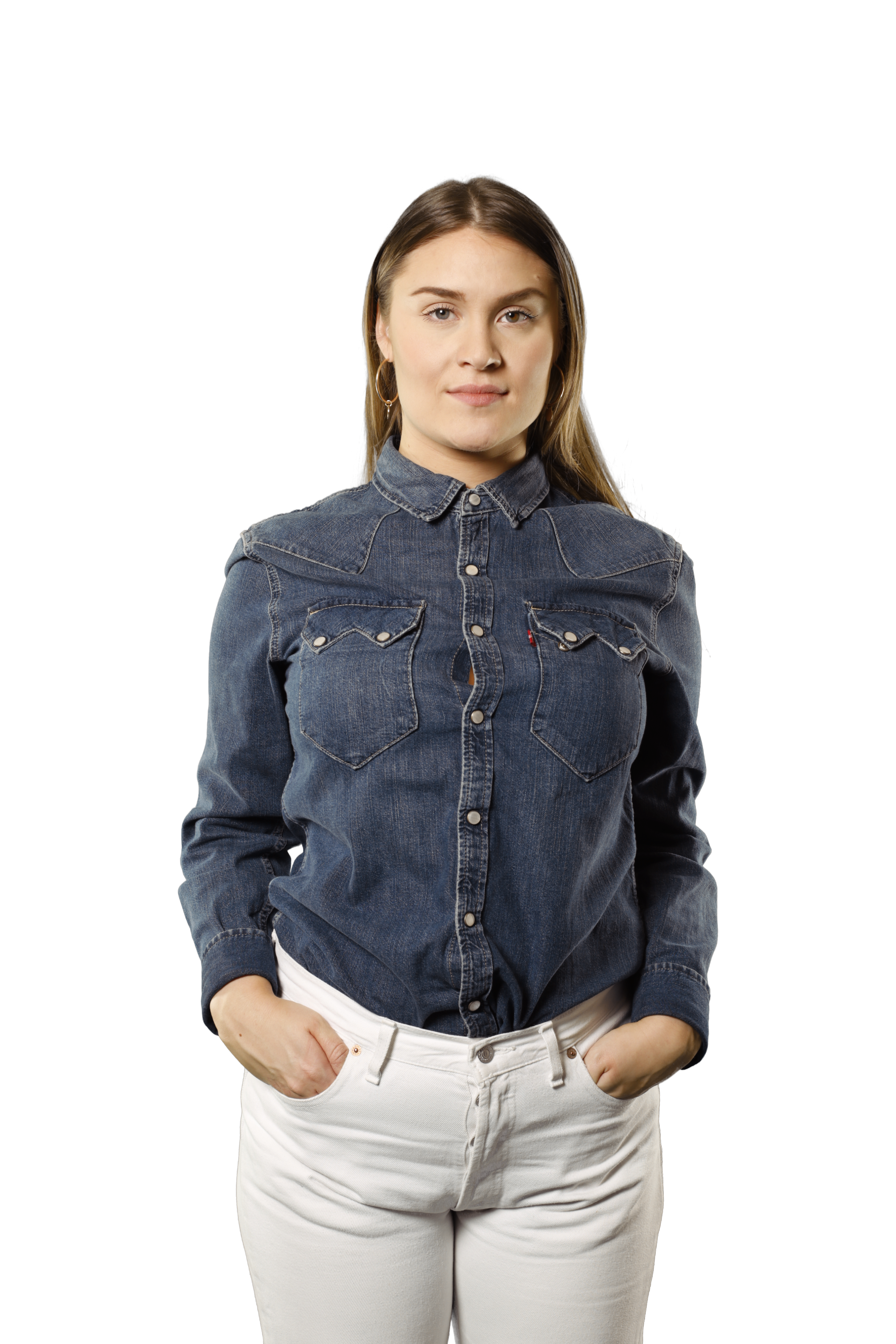 s. 		30.11.1995	24-vuotias	Pituus: 		168cm		Silmät: 		keskenään erivärisetHiukset: 	maantien ruskeatÄäniala: 	mezzosopraano      d-c3   belt-mix		maija.pihlajaoja@gmail.comKOULUTUSvuosi					      koulu					  linja	2015-	 			Tampereen ammattikorkeakoulu			Muusikko,  Teatterimusiikki 2014-2015			     Laajasalon kansanopisto			          Teatteri 12011-2014			              Kallion lukio				   Ilmaisutaidon lukioMUSIKAALITvuosi		   musikaali	         rooli		             teatteri		                          ohjaaja2019-2020	    Cabaret	     Brunhilde		Kuopion kaupunginteatteri	        Péter Forgács2018-2019	      Hair		        Sheila		         TAMK / Näty		     Pauliina Hulkko2018	          Joulun ihmemaa	        solisti		        Tampere Talo		  Sanna Majanlahti2017-2018        Viulunsoittaja	      ensemble	 	Tampereen työväen teatteri	       Miika Muranen                              katolla						2016-2017	  Housut pois  	       Joanie 		Lahden kaupunginteatteri        	          J.Keinonen2016	          Nunnia ja konnia        ensemble           	Samppalinnan kesäteatteri 	       Heikki Sankari2015-2016 	     Grease  	          Jan 	         Valkeakosken kaupunginteatteri 	     Marco Bjuström2015	         Mörrimöykyn suvi       Isovanha                      Lahden kulttuurikeskus            	  Sanna Heiskanen2015	             Hyvät ihmiset	         Nipa      		           Metropolia 		    Minna Nieminen2014	            Mörköooppera            Kertoja 	              Lahden kulttuurikeskus 	              Markus Karekallas2013	           Legally Blonde	        Serena		       Skene - Step Up		   Raine HeiskanenMuuta:2016		Antti Tuiskun tanssija, Hartwall areena , Vain elämää2016		Antti Tuiskun tanssija, Hartwall areena , Elämä Lapselle2017-		Uta Dance, Street perustajaLisätietoja:Miika Muranen	ohjaaja		Petri Kauppinen	koreografi			Joonas Mikkilä	kapellimestari					Voit kysyä yhteystietoja minulta	    	                          